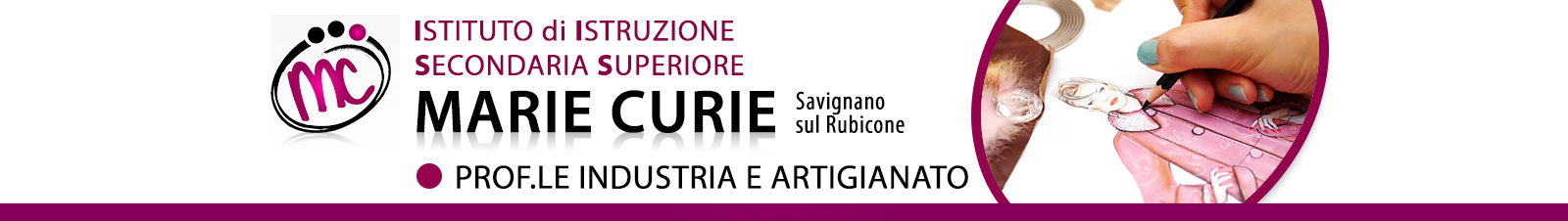 Programmazione didattica annualeAnno Scolastico 2020/21Docente  Prof.ssa Valentina PariniMateria di insegnamento  Lingua e Cultura IngleseClasse del TRIENNIO   V  sez. ARisultati di apprendimento in termini di Competenze Comprendere in maniera globale testi scritti e orali relativi ad argomenti di carattere generale e del settore specifico di indirizzo ed essere in grado di riferirne i concetti fondamentali con strutture semplici e lessico adeguatoProdurre testi scritti di breve estensione, semplici e coerenti, su tematiche relative ad argomenti di civiltà e al settore specifico di indirizzoSaper dedurre il significato di parole sconosciute analizzando il contesto e riconoscendo parole derivateSostenere conversazioni, su argomenti generali e specifici, adeguate al contesto e alla situazione di comunicazione Cogliere le caratteristiche di realtà geografiche, sociali, culturali e umane diverse dalla propriaProporre e presentare dettagli che caratterizzino indumenti e accessori basici datiDescrivere “outfit” complete di accessori.Abilità                                                     Conoscenze                                Scansione temporaleSaper comprendere la realtà                     The Industrial Revolution              SETTEMBRE/economica e sociale della GB                  The Victorian Age                          OTTOBREVittoriana                                                 The British Empire                                                                  David Copperfield (film)                                                                  The Great Exhibition                                                                  The advent of the railway                                                                  Working conditionsIdentificare e descrivere capi                     Collections and ranges                   NOVEMBRE/di abbigliamento                                        Tops and shirts                               DICEMBRE/                                                                   T-shirts: past and present                GENNAIO                                                                   Skirts                                                                   The miniskirt revolution                                                                   Trousers                                                                   The story of jeans                                                                   Dresses and suits                                                                   Burberry’s trenchcoatCogliere l’importanza dei particolari         Fasteners                                         FEBBRAIOnei capi di abbigliamento                           Sleeves                                                                    Necklines                                                                    HemlinesComprendere l’impatto degli eventi          Women’s emancipation                     MARZO/storici sulla moda                                       The Suffragette Movement                APRILE                                                                    Suffragettes (film)                                                                    Changes in women’s look                                                                    Coco Chanel                                                                    Christian Dior’s “New Look”Operare collegamenti sugli                         General revision                                MAGGIOargomenti trattati                                         Fashion accessories: revisionMetodologiaIl metodo adottato sarà quello funzionale-comunicativo, che conduce all’apprendimento della lingua straniera in modo operativo e alla percezione di essa come strumento di comunicazione. Al fine di facilitare l’acquisizione dei concetti principali e la produzione si procederà all’elaborazione di schemi e trattazioni sintetiche sia di testi di civiltà sia di quelli di carattere tecnico.Gli alunni saranno  invitati ad operare anche a gruppi, al fine di confrontarsi e creare situazioni di comunicazione nella lingua straniera. Oltre al libro di testo, si utilizzeranno riviste in lingua inglese quali “Speak Up”, film, fotocopie, lettore CD e la LIM.Strumenti e metodologie per la valutazione degli apprendimenti.Per raggiungere gli obiettivi minimi gli studenti dovranno comprendere nelle linee essenziali testi scritti e orali di carattere generale e del settore specifico di indirizzo e rispondere ai quesiti formulati con aderenza, anche se approssimativa. Dovranno, inoltre, esprimere oralmente e in forma scritta conoscenze principali in forma semplice, anche con lacune e qualche errore, che, tuttavia, non impediscano la comunicazione.La verifica sarà condotta in itinere, e tenderà, tra l’altro, ad individuare e analizzare le difficoltà al fine di impostare eventuali attività di recupero e rinforzo. Verranno effettuate un minimo di due verifiche orali, e prove scritte periodiche in numero di due nel primo periodo scolastico e almeno tre nel secondo. Nella valutazione sommativa si terrà conto, oltre che dei risultati delle prove, anche della situazione di partenza, dell’impegno e della partecipazione al dialogo educativo.Attività di supporto ed integrazione. Iniziative di recupero. Eventuale riferimento ad attività connesse a PAI e PIA (OM 11/2020)Il recupero sarà condotto in itinere.Eventuali altre attività (progetti specifici, forme di apprendimento di eccellenza per gruppi di allievi, sperimentazione di didattiche alternative, moduli specifici e strumenti compensativi per allievi DSA/BES/Disabili)Per gli alunni DSA/BES/Disabili si fa riferimento ai rispettivi PDP e PEI.Sviluppo di contenuti (da svolgere in orario curricolare) funzionali ai percorsi e alleiniziative PCTO (ex ASL) programmate nel/i consiglio/i di classe di pertinenza ///////Sviluppo di contenuti inerenti l’ insegnamento dell’Educazione Civica:La sostenibilità nell’industria della modaLa risposta alla pandemiaMonte ore dedicato 6(*) «Conoscenze»: risultato dell'assimilazione di informazioni attraverso l'apprendimento. Le conoscenze sono un insieme di fatti, principi, teorie e pratiche relative ad un settore di lavoro o di studio. Nel contesto del Quadro europeo delle qualifiche le conoscenze sono descritte come teoriche e/o pratiche. (*) «Abilità»: indicano le capacità di applicare conoscenze e di utilizzare know-how per portare a termine compiti e risolvere problemi. Nel contesto del Quadro europeo delle qualifiche le abilità sono descritte come cognitive (comprendenti l'uso del pensiero logico, intuitivo e creativo) o pratiche (comprendenti l'abilità manuale e l'uso di metodi, materiali, strumenti). (*) «Competenze»: comprovata capacità di utilizzare conoscenze, abilità e capacità personali, sociali e/o metodologiche, in situazioni di lavoro o di studio e nello sviluppo professionale e personale. Nel contesto del Quadro europeo delle qualifiche le competenze sono descritte in termini di responsabilità e autonomia.